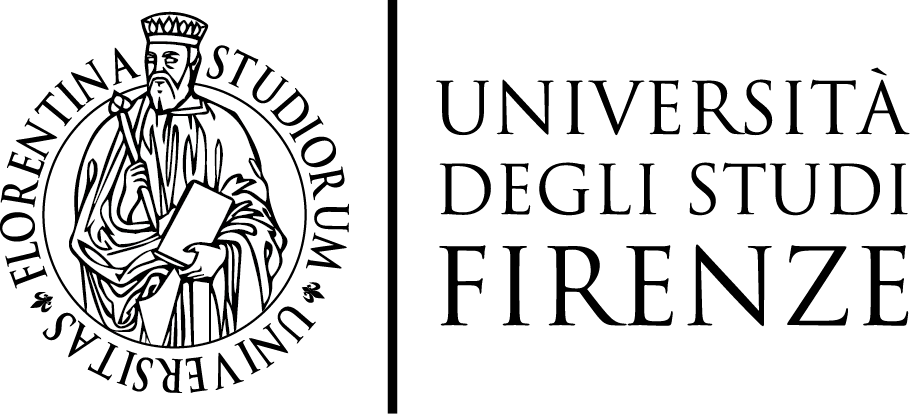 Verbale della commissione giudicatrice
dell’esame di stato per l’abilitazione all’esercizio della
professione di Biologo e Biologo sezione BPRIMA SESSIONE - ANNO 2018VerBale della prova orale BIOLOGO Il giorno 24 Luglio 2018, alle ore 8:30, nell’aula 008 del Plesso Didattico, viale GB Morgagni 44, (Firenze), si è riunita la Commissione Giudicatrice dell’esame di Stato per l’abilitazione all’esercizio della professione di Biologo e Biologo sezione B, nominata dal Ministero dell’Istruzione, dell’Università e della Ricerca con proprio decreto 23 Maggio 2018, nelle persone di:Prof. Renato Fani (Presidente)Prof.ssa Chiara Donati (Segretario)Dr.ssa Stefania PapaDr.Marco RufoloDr.ssa Chiara Matteuzzi (sostituisce Dr. Ugo Ricci)Come stabilito durante la prima prova scritta si procederà ad esaminare i candidati secondo l’ordine alfabetico ed infine le due candidate (CHIADINI VALENTINA e COPPOLARO ELISABETTA) che avevano chiesto alla commissione di posticipare la prova orale al giorno 24 Luglio 2018.Si procede all’identificazione dei candidati tramite la verifica di un documento di identità e facendo apporre la firma di ognuno su apposito modulo. La Commissione stabilisce preliminarmente che le domande, in accordo con le normative sull’esame di abilitazione per Biologo sezione A, verteranno su argomenti inerenti le materie delle prove scritte e la legislazione e deontologia professionale e sulla tesi di laurea. I criteri di valutazione per la prova orale sono quelli stabiliti nella riunione preliminare del 14 giugno 2018.Alle ore 9:00 inizia la valutazione dei candidati. Ciò premesso, viene introdotta la prima candidata (PISANO LAURA) e di seguito gli altri candidati convocati. Sulla base delle risposte alle domande e ai quesiti posti dalla Commissione, i singoli candidati vengono valutati come segue:Vengono ammessi alla prova pratica i seguenti candidati:PISANO LAURAQUERCI SILVIAROMAGNOLI DARIOSQUARCI CATERINASTOPPIONI LAURASUZZI GIADATALIA MONICATARDUGNO MAIRATARLINI NICCOLO’TEPSICH ALESSIOTERCONI VALENTINATRUJILLO SAAVEDRA SHARONTURILLAZZI FRANCESCOVIGANI GIULIACHIADINI VALENTINACOPPOLARO ELISABETTADi seguito è riportato l'elenco completo dei candidati ammessi alla prova praticaARNIANI SILVIABASSOTTI ALESSANDRABRAMUCCI SARABRANDANI GIULIACAMMUNCI SARACASAMASSIMA SERENACATORCIONI VALENTINACAVALLO GIUSEPPECELLI TOMMASOCHIADINI VALENTINACONTI LORENZO UGOCOPPOLARO ELISABETTAD’AMBROGIO CHIARADANTI SIMONEDONATI VITTORIAFRONGIA MICHELEGIOVANNELLI ANDREAGRIFONI ALESSANDRAINCERPI ALESSANDROLOCANTORE GIULIAMAGNI LARAMANNESCHI ALICEMARSIGLIA FRANCESCAMATTORRE BENEDETTAMETE MARTINAMORABITO JESSICAMUNISTERI ENZAPANCRAZI NICHOLASPAROLI GAIAPISANO LAURAQUERCI SILVIAROMAGNOLI DARIOSQUARCI CATERINASTOPPIONI LAURASUZZI GIADATALIA MONICATARDUGNO MAIRATARLINI NICCOLO’TEPSICH ALESSIOTERCONI VALENTINATRUJILLO SAAVEDRA SHARONTURILLAZZI FRANCESCOVIGANI GIULIALa Commissione termina i lavori alle ore 17:30. Dei medesimi viene redatto il presente verbale, che è sottoscritto e confermato come segue:Prof. Renato Fani (Presidente)Prof.ssa Chiara Donati (Segretario)Dr.ssa Stefania PapaDr.Marco RufoloDr.ssa Chiara Matteuzzi Candidatovoto/501PISANO LAURA452PISCOPO FRANCESCA153PUGGELLI SERENA154QUERCI SILVIA485ROMAGNOLI DARIO506SQUARCI CATERINA307STOPPIONI LAURA328SUZZI GIADA449TALIA MONICA4410TARDUGNO MAIRA3311TARLINI NICCOLO’5012TEPSICH ALESSIO5013TERCONI VALENTINA3514TRUJILLO SAAVEDRA SHARON5015TURILLAZZI FRANCESCO3016VIGANI GIULIA3817VOLPINI VALENTINA1818CHIADINI VALENTINA5019COPPOLARO ELISABETTA46